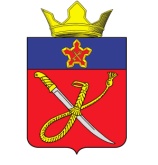 АДМИНИСТРАЦИЯ КУЗЬМИЧЕВСКОГО СЕЛЬСКОГО ПОСЕЛЕНИЯГОРОДИЩЕНСКОГО МУНИЦИПАЛЬНОГО РАЙОНАВОЛГОГРАДСКОЙ ОБЛАСТИПОСТАНОВЛЕНИЕ От «00» марта 2022 г.                                                                                                     	 № 00О внесении изменений в административный регламент предоставления муниципальной услуги «Предоставление земельных участков, находящихся в муниципальной собственности Кузьмичевского сельского поселения, в аренду без проведения торгов», утвержденный постановлением администрации Кузьмичевского сельского поселения от 16.11.2020 г. № 102В соответствии с Федеральным законом от 06.10.2003 №131-ФЗ «Об общих принципах организации местного самоуправления в Российской Федерации», Федеральным законом от 27.07.2010 № 210-ФЗ «Об организации предоставления государственных и муниципальных услуг», руководствуясь Уставом Кузьмичевского сельского поселения Городищенского муниципального района Волгоградской области, администрация Кузьмичевского сельского поселения Городищенского муниципального района Волгоградской областиПОСТАНОВЛЯЕТ:1. Внести следующие изменения в административный регламент предоставления муниципальной услуги «Предоставление земельных участков, находящихся в муниципальной собственности Кузьмичевского сельского поселения, в аренду без проведения торгов», утвержденный постановлением администрации Кузьмичевского сельского поселения от 16.11.2020 г. № 102:1.1. В подпункте 4 пункта 1.2 слова «, состоящих из трех и более блоков,» заменить словами «(в случае, если количество таких домов составляет три и более в одном ряду)».1.2. Пункт 1.2 дополнить подпунктом 8.1 в следующей редакции:«8.1) земельного участка участникам долевого строительства в случаях, предусмотренных Федеральным законом от 30 декабря 2004 года N 214-ФЗ "Об участии в долевом строительстве многоквартирных домов и иных объектов недвижимости и о внесении изменений в некоторые законодательные акты Российской Федерации" (п.п. 8.2 п. 2 ст. 39.6 ЗК РФ);».1.3. Пункт 1.2 дополнить подпунктом 37 в следующей редакции:«37) земельного участка публично-правовой компании "Фонд развития территорий" по основаниям, предусмотренным Федеральным законом от 26 октября 2002 года N 127-ФЗ "О несостоятельности (банкротстве)" (п.п. 42 п. 2 ст. 39.6 ЗК РФ).».1.4. Абзац 9 пункта 1.3.1 исключить.1.5. В абзаце 5 пункта 1.3.2 слова «на официальном портале Губернатора и Администрации Волгоградской области (www.volgograd.ru),» исключить.1.6. Абзац 16 пункта 2.5 исключить.1.7. В абзаце 14 пункта 2.15.4 слова на «официальном портале Губернатора и Администрации Волгоградской области в разделе «Государственные услуги» (www.volgograd.ru),» исключить.1.8. В абзацах 2-4 пункта 5.2 слова «либо регионального портала государственных и муниципальных услуг» исключить.2. Разместить настоящее постановление на официальном сайте Кузьмичевского сельского поселения адмкузьмичи.рф, а  также  в региональном реестре государственных и муниципальных услуг (функций)  Волгоградской области.3. Настоящее постановление вступает в силу после официального обнародования в установленном порядке.4. Контроль за исполнением данного постановления оставляю за собой.Глава Кузьмичевскогосельского поселения                                                                                            П.С. Борисенко403023, Волгоградская область Городищенский район, п. Кузьмичи, тел.(4468)4-61-38,4-60-40